«УТВЕРЖДАЮ»Председатель Контрольно-счетного органа муниципального образования «Ленский район»  _______________Г.Б. Гурьянова«09» февраля 2023 г.ОТЧЕТ о результатах контрольного мероприятия  «Соблюдение бюджетного законодательства и законодательства в сфере закупок товаров, работ, услуг при заключении и исполнении муниципального контракта № 0116300005622000522 на благоустройство сквера Старожилов»Ленск2023 г.1.	Основание для проведения контрольного мероприятия: пп. 2.1.1 п. 2.1 раздела 2 плана работы Контрольно-счетного органа МО «Ленский район» на I полугодие 2023 года.2.	Предмет контрольного мероприятия: Проверка соблюдения бюджетного законодательства и законодательства в сфере закупок товаров, работ, услуг при заключении и исполнении муниципального контракта № 0116300005622000522 на благоустройство сквера Старожилов.3.	Объект контрольного мероприятия: Муниципальное казенное учреждение «Комитет имущественных отношений муниципального образования «Ленский район» РС(Я)». 4.	Срок проведения контрольного мероприятия: с 09.01.2023 по 28.02.2023 года. 5.	Цели контрольного мероприятия:5.1.	Цель 1.	Проверка законности заключения муниципального контракта № 0116300005622000522 на благоустройство сквера Старожилов.5.2.	Цель 2.	Проверка соблюдения действующего законодательства при исполнении муниципального контракта № 0116300005622000522 на благоустройство сквера Старожилов.6.	Проверяемый период деятельности: 2022 год. 7.	По результатам контрольного мероприятия установлено следующее: 7.1.	Цель 1. Проверка законности заключения муниципального контракта № 0116300005622000522 на благоустройство сквера Старожилов.7.1.1. При проверке соблюдения МКУ «КИО» бюджетного законодательства при заключении муниципального контракта № 0116300005622000522 на благоустройство сквера Старожилов установлено следующее:В соответствии с ч. 2 ст. 79 БК РФ в муниципальном образовании «Ленский район» приняты:1.	Постановление главы МО «Ленский район» от 28.03.2014 № 12-03-000336/14 «Об утверждении правил принятия решений о заключении долгосрочных муниципальных контрактов на выполнение работ, оказание услуг с длительным производственными циклом для нужд муниципального образования «Ленский район» (далее – Правила).2.	Постановление и.о. главы МО «Ленский район» от 18.10.2017 № 01-03-873/7 «Об утверждении Порядка осуществления капитальных вложений в объекты муниципальной собственности муниципального образования «Ленский район» (далее – Порядок).Указанные Правила и Порядок регламентируют заключение муниципальных контрактов, длительность производственного цикла выполнения, оказания которых превышает срок действия лимитов бюджетных обязательств и предметом которых являются бюджетные инвестиции в объекты капитального строительства и (или) приобретение объектов недвижимого имущества в муниципальную собственность.Заключению муниципального контракта № 0116300005622000522 (далее – контракт) предшествовало издание распоряжения и.о. главы муниципального образования «Ленский район» от 08.08.2022 № 01-04-1562/2 «О заключении долгосрочного контракта (договора)» в редакции распоряжения от 06.10.2022 № 01-04-2005/2 (далее – распоряжение № 01-04-1562/2), которым МКУ «КИО» было поручено заключить долгосрочный муниципальный контракт (договор) на выполнение работ по благоустройству сквера Старожилов в г. Ленске и которым установлены:- срок выполнения работ – с 01.11.2022 по 01.11.2023; - предельный объем средств, выделяемых на выполнение долгосрочного муниципального контракта – 12 583 937,46 руб.Согласно письму администрации МО «Ленский район» от 25.01.2023 № 01-09-343/3 распоряжение № 01-04-1562/2 было издано в соответствии с пунктом 2 Правил, в соответствии с которым муниципальные заказчики вправе заключать муниципальные контракты на выполнение работ, оказание услуг, связанных с инвестициями в объекты капитального строительства, длительность производственного цикла выполнения, оказания которых превышает срок действия утвержденных лимитов бюджетных обязательств, в соответствии со статьей 79 БК РФ.Решением Районного Совета депутатов МО «Ленский район» от 02.12.2021 № 5-8 «О бюджете муниципального образования «Ленский район на 2022 год и на плановый период 2023 и 2024 годов» (далее – решение о бюджете) бюджет МО «Ленский район» принят на три года – 2022, 2023, 2024 гг. Согласно Приложению № 12 к решению о бюджете «Капитальные вложения в объекты муниципальной собственности» на благоустройство сквера Старожилов были утверждены бюджетные ассигнования в общей сумме 9 810 436,80 рублей, из которых на 2022 год – 9 810 436,80 рублей, на 2023 и 2024 годы – 0,00 рублей и в соответствии с Приложением № 4 к решению о бюджете «Распределение бюджетных ассигнований  по разделам, подразделам, целевым статьям  непрограммных направлений деятельности, группам видов расходов  классификации расходов бюджета муниципального образования «Ленский район» на 2022 год и плановый период 2023 и 2024 годов (без федеральных и республиканских средств)» утверждены по подразделу 0503 «Благоустройство» на 2022 год - в сумме 9 810 436,80 рублей, на 2023 и 2024 годы – 0,00 рублей.  Утвержденные на благоустройство сквера Старожилов бюджетные ассигнования, доведены до получателя бюджетных средств – МКУ «КИО» в соответствии с принятым решением о бюджете, что подтверждается Уведомлением о лимитах бюджетных обязательств МКУ «КИО» на 2022 и плановый 2023 и 2024 годы от 24.12.2021, согласно которому  бюджетные ассигнования на благоустройство сквера Старожилов составили в общей сумме 9 810 436,80 рублей, из которых на 2022 год – 9 810 436,80 рублей, на 2023 и 2024 годы – 0,00 рублей.Таким образом, установленный распоряжением № 01-04-1562/2 срок выполнения работ (с 01.09.2022 по 30.08.2023) не превышает срока действия лимитов бюджетных обязательств МКУ «КИО» на 2022, 2023, 2024 годы. Кроме того, руководствуясь п. 10 ст. 1, п. 36 ст. 1 ГрК РФ, а также сметной документацией, размещенной в ЕИС в обоснование начальной максимальной цены контракта, расходы на благоустройство не могут быть квалифицированы как бюджетные инвестиции в объекты капитального строительства, поскольку в ходе выполнения работ не предполагается создание таких объектов, следовательно,  издание распоряжения № 01-04-1562/2 является неправомерным.  Проверкой установлено, что на дату заключения контракта – 14.11.2022 МКУ «КИО» были приняты бюджетные обязательства:1)	в пределах срока действия лимитов бюджетных обязательств, поскольку срок выполнения работ по контракту определен с 14.11.2022 по 01.11.2023;2)	на сумму, превышающую лимиты бюджетных обязательств, а именно на сумму 12 080 579,94 рублей, из которых на 2022 год – 174 268,62 рублей, на 2023 год – 11 906 311,32 рублей, в то время как  решением о бюджете в редакции решения Районного Совета депутатов от 23.09.2022 года № 2-5 «О внесении изменений и дополнений в решение Районного Совета депутатов муниципального образования «Ленский район» от 02.12.2021 года № 5-8 «О бюджете муниципального образования «Ленский район» на 2022 год и на плановый период 2023 и 2024 годов», бюджетные ассигнования на исполнение принятых бюджетных обязательств по контракту не были увеличены и остались на прежнем уровне до конца текущего 2022 финансового года – 9 810 436,80 руб.Таким образом, муниципальный контракт на благоустройство сквера Старожилов заключен МКУ «КИО» в нарушение ч. 2 ст. 72, ст. 162, ч. 3 ст. 219 БК РФ, что в свою очередь, в соответствии с ч. 5 ст. 161 БК РФ, является основанием для признания его судом недействительным по иску главы муниципального образования «Ленский район».Кроме того, в действиях Заказчика содержатся признаки состава административного правонарушения, предусмотренного статей 15.15.10 КоАП РФ, в связи с чем должностным лицом КСО МО «Ленский район» 08.02.2023 возбуждено дело об административном правонарушении.7.1.2.	При проверке соблюдения МКУ «КИО» законодательства в сфере закупок товаров, работ, услуг при заключении муниципального контракта № 0116300005622000522 на благоустройство сквера Старожилов установлено следующее:В ходе проверки соблюдения МКУ «КИО» законодательства в сфере закупок товаров, работ, услуг при заключении контракта установлено, что контракт заключен на условиях, отличных от объявленных в извещении о проведении электронного аукциона № 457-АЭФ (далее – Извещение), в части сроков исполнения контракта:Таблица 1Как свидетельствует таблица 1, в нарушение ч. 1 ст. 34 Федерального закона от 05.04.2013 № 44-ФЗ «О контрактной системе в сфере закупок товаров, работ, услуг для обеспечения государственных и муниципальных нужд» (далее – Федеральный закон № 44-ФЗ), сроки выполнения работ, указанные в приложении № 3 к заключенному контракту, не соответствует срокам исполнения контракта, предусмотренным Извещением.По мнению КСО МО «Ленский район» в действиях Заказчика содержатся признаки состава административного правонарушения, предусмотренного ч. 1 ст. 7.32 КоАП РФ, в связи с чем материалы по данному факту направлены в УФАС по РС(Я) для проведения соответствующей проверки.7.2.	Цель 2.  Проверка соблюдения действующего законодательства при исполнении муниципального контракта № 0116300005622000522 на благоустройство сквера Старожилов.7.2.1.	При проверке соблюдения МКУ «КИО» законодательства в сфере закупок товаров, работ, услуг при исполнении муниципального контракта № 0116300005622000522 на благоустройство сквера Старожилов установлено следующее:В МКУ «КИО» для приемки поставленных товаров, выполненных работ, оказанных услуг создана постоянно действующая приемочная комиссия, состав которой и положение о которой утверждены Распоряжением председателя МКУ «КИО» от 25.02.2022 № 23-12-4/2 «О создании постоянно действующей приемочной комиссии и проведении экспертизы по осуществлению приемки товаров, работ, услуг для обеспечения муниципальных нужд муниципального казенного учреждения «Комитет имущественных отношений муниципального образования «Ленский район» Республики Саха (Якутия)» (далее – Распоряжение МКУ «КИО» № 23-12-4/2). Необходимо отметить, что членами комиссии являются работники МКУ «КИО».Согласно условиям контракта (Приложение № 3 к контракту) выполнение строительно-монтажных работ разделено на 2 этапа:1 этап - с момента заключения контракта по 02.12.2022 (с правом досрочного выполнения работ);2 этап - с 01.01.2023 по 01.11.2023 (с правом досрочного выполнения работ).В ходе проверки установлено, что в ЕИС, в составе сведений об исполнении контракта, подрядчиком 01.12.2022, сформирован, подписан усиленной электронной подписью и размещен документ о приемке работ по 1 этапу на сумму 174 268,62 рубля. Однако Заказчиком, в нарушение пп. «б» п. 5 ч. 13 ст. 94 Федерального закона № 44-ФЗ, п. 5.5.1 Контракта, Распоряжения МКУ «КИО» № 23-12-4/2, в установленный двадцатидневный срок, в ЕИС не был размещен ни документ о приемке, ни мотивированный отказ от подписания документа о приемке с указанием причин такого отказа.По мнению КСО МО «Ленский район» в действиях Заказчика содержатся признаки состава административного правонарушения, предусмотренного п. 1.1. ч. 1 ст. 7.30 КоАП РФ, в связи с чем материалы по данному факту направлены в Прокуратуру Ленского района РС(Я) для проведения соответствующей проверки.8.	Возражения или замечания руководителей, или иных уполномоченных должностных лиц объектов контрольного мероприятия на результаты контрольного мероприятия:На Акт проверки от 02.02.2023 № 01-11/02 МКУ «КИО» МО «Ленский район» в установленный срок были представлены Замечания от 07.02.2023 № 23-09-170/3. На представленные Замечания, КСО МО «Ленский район» было подготовлено Заключение от 08.02.2023 № 01-11/03.9.	Выводы:9.1.	Общий объем проверенных средств составил 12 080 579,94 рублей – цена контракта.9.2.	Муниципальный контракт на благоустройство сквера Старожилов заключен МКУ «КИО» в нарушение ч. 2 ст. 72, ст. 162, ч. 3 ст. 219 БК РФ c превышением предельного объема доведенных лимитов бюджетных обязательств.Данное обстоятельство, в соответствии с ч. 5 ст. 161 БК РФ, является основанием для признания его судом недействительным по иску главы муниципального образования «Ленский район».Установленное нарушение находится в сфере ответственности председателя МКУ «КИО» Пляскиной А.С. 9.3.	Нарушения Федерального закона № 44-ФЗ:9.3.1. Заказчиком – МКУ «КИО» в нарушение ч. 1 ст. 34 Федерального закона № 44-ФЗ контракт заключен на условиях, отличных от опубликованных в Извещении, в части сроков выполнения контракта: Данное нарушение находятся в сфере ответственности председателя МКУ «КИО» Пляскиной А.С.9.3.2. Заказчиком – МКУ «КИО» в нарушение пп. «б» п. 5 ч. 13 ст. 94 Федерального закона № 44-ФЗ, п. 5.5.1 Контракта, Распоряжения МКУ «КИО» № 23-12-4/2, в установленный двадцатидневный срок, в ЕИС не был размещен ни документ о приемке, ни мотивированный отказ от подписания документа о приемке с указанием причин такого отказа.Данное нарушение находится в сфере ответственности членов Комиссии, состав которой утвержден распоряжением председателя МКУ «КИО» от 25.02.2022 № 23-12-4/2.   10.	Предложения (рекомендации):10.1.	МКУ «КИО» МО «Ленский район»:1.	При заключении муниципальных контрактов соблюдать требования бюджетного законодательства, а также законодательства в сфере закупок.2.	Рассмотреть вопрос о привлечении к дисциплинарной ответственности лиц, в сфере ответственности которых находятся выявленные, в ходе проведения контрольного мероприятия, нарушения.	10.2.	КСО МО «Ленский район»:1.	В адрес главы муниципального образования «Ленский район» направить Представление с требованием признания Контракта недействительным в судебном порядке.Приложение:   Перечень законов и иных нормативных правовых актов Российской Федерации, Республики Саха (Якутия), Ленского района, исполнение которых проверено в ходе контрольного мероприятия, на 1 л. в 1 экз.;Перечень актов, оформленных по результатам контрольного мероприятия, на 1 л. в 1 экз.;Перечень пояснений и замечаний объекта контрольного мероприятия к акту, оформленному по результатам контрольного мероприятия и заключений   КСО МО «Ленский район» на пояснения и замечания, на 1 л. в 1 экз.;Копия Протокола об административном правонарушении от 08.02.2023 № 01-22/03, на 9 л. в 1 экз.Руководитель контрольного мероприятияПредседатель                                                                         Гурьянова Г.Б.                                                                                           Приложение № 1                                                                                          к Отчету о результатах                                                                                           контрольного мероприятия                                                                                          от «09» февраля 2023 г.                                                                                           № 01-11/04Переченьзаконов и иных нормативных правовых актов Российской Федерации, Республики Саха (Якутия), муниципальных правовых актов муниципального образования «Ленский район», исполнение которых проверено в ходе контрольного мероприятия                                                                                           Приложение № 2                                                                                           к Отчету о результатах                                                                                            контрольного мероприятия                                                                                           от «09» февраля 2023 г.                                                                                            № 01-11/04ПЕРЕЧЕНЬактов, оформленных по результатам контрольного мероприятия                                                                                            Приложение № 3                                                                                           к Отчету о результатах                                                                                            контрольного мероприятия                                                                                           от «09» февраля 2023 г.                                                                                            № 01-11/04Перечень пояснений и замечаний объекта контрольного мероприятия к акту, оформленному по результатам контрольного мероприятия и заключений   КСО МО «Ленский район» на пояснения и замечанияМУНИЦИПАЛЬНОЕ ОБРАЗОВАНИЕ«ЛЕНСКИЙ РАЙОН»РЕСПУБЛИКИСАХА (ЯКУТИЯ)КОНТРОЛЬНО-СЧЕТНЫЙОРГАН678144, г. Ленск, ул. Ленина 65Тел.:(411-37) 4-66-83Факс (411-37) 4-66-83e-mail: Kontrol_lr@mail.ruМУНИЦИПАЛЬНОЕ ОБРАЗОВАНИЕ«ЛЕНСКИЙ РАЙОН»РЕСПУБЛИКИСАХА (ЯКУТИЯ)КОНТРОЛЬНО-СЧЕТНЫЙОРГАН678144, г. Ленск, ул. Ленина 65Тел.:(411-37) 4-66-83Факс (411-37) 4-66-83e-mail: Kontrol_lr@mail.ru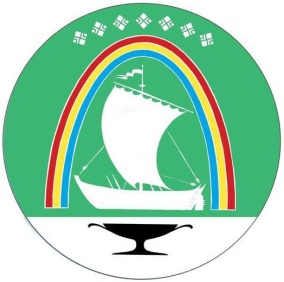 САХАРЕСПУБЛИКАТЫН «ЛЕНСКЭЙ РОЙУОН»МУНИЦИПАЛЬНАЙТЭРИЛЛИИТИНХОНТУРУОЛЛУУР-СУОТТУУРУОРГАН678144, г. Ленскэйк, Ленин уул.,65Тел.:(411-37) 4-66-83Факс (411-37) 4-66-83e-mail: Kontrol_lr@mail.ruСАХАРЕСПУБЛИКАТЫН «ЛЕНСКЭЙ РОЙУОН»МУНИЦИПАЛЬНАЙТЭРИЛЛИИТИНХОНТУРУОЛЛУУР-СУОТТУУРУОРГАН678144, г. Ленскэйк, Ленин уул.,65Тел.:(411-37) 4-66-83Факс (411-37) 4-66-83e-mail: Kontrol_lr@mail.ruСАХАРЕСПУБЛИКАТЫН «ЛЕНСКЭЙ РОЙУОН»МУНИЦИПАЛЬНАЙТЭРИЛЛИИТИНХОНТУРУОЛЛУУР-СУОТТУУРУОРГАН678144, г. Ленскэйк, Ленин уул.,65Тел.:(411-37) 4-66-83Факс (411-37) 4-66-83e-mail: Kontrol_lr@mail.ruСАХАРЕСПУБЛИКАТЫН «ЛЕНСКЭЙ РОЙУОН»МУНИЦИПАЛЬНАЙТЭРИЛЛИИТИНХОНТУРУОЛЛУУР-СУОТТУУРУОРГАН678144, г. Ленскэйк, Ленин уул.,65Тел.:(411-37) 4-66-83Факс (411-37) 4-66-83e-mail: Kontrol_lr@mail.ruот «09» февраля 2023 г.№ 01-11/04Условие закупкиИзвещениеМК № 0116300005622000522Срок 1 этапас момента заключения Контракта по 27.12.2022с момента заключения контракта по 02.12.2022Срок 2 этапас 01.01.2023 по 11.12.202301.01.2023 – 01.11.2023Условие закупкиИзвещениеМК № 0116300005622000522Срок 1 этапас момента заключения Контракта по 27.12.2022с момента заключения контракта по 02.12.2022Срок 2 этапас 01.01.2023 по 11.12.202301.01.2023 – 01.11.2023№п/пНазвание законов и иных нормативных правовых актов с указанием даты и номера акта1«Бюджетный кодекс Российской Федерации» от 31.07.1998 № 145-ФЗ2«Гражданский кодекс Российской Федерации (часть первая)» от 30.11.1994 № 51-ФЗ3«Гражданский кодекс Российской Федерации (часть вторая)» от 26.01.1996 № 14-ФЗ 4«Градостроительный кодекс Российской Федерации» от 29.12.2004 № 190-ФЗ5Федеральный закон от 05.04.2013 № 44-ФЗ «О контрактной системе в сфере закупок товаров, работ, услуг для обеспечения государственных и муниципальных нужд»6Решение Районного Совета депутатов МО «Ленский район» от 02.12.2021 № 5-8 «О бюджете муниципального образования «Ленский район на 2022 год и на плановый период 2023 и 2024 годов»7Решение Районного Совета депутатов МО «Ленский район» от 23.09.2022 № 2-5 «О внесении изменений и дополнений в решение Районного Совета депутатов муниципального образования «Ленский район» от 02.12.2021 года № 5-8 «О бюджете муниципального образования «Ленский район» на 2022 год и на плановый период 2023 и 2024 годов»»8Постановление главы МО «Ленский район» от 28.03.2014 № 12-03-000336/14 «Об утверждении правил принятия решений о заключении долгосрочных муниципальных контрактов на выполнение работ, оказание услуг с длительным производственными циклом для нужд муниципального образования «Ленский район»»9Постановление и.о. главы МО «Ленский район» от 18.10.2017 № 01-03-873/7 «Об утверждении Порядка осуществления капитальных вложений в объекты муниципальной собственности муниципального образования «Ленский район»»№ актаДата актаТип актаОбъект контроля01-11/0202.02.2023Акт по результатам контрольного мероприятияМКУ «Комитет имущественных отношений муниципального образования «Ленский район» РС(Я)»01-22/0103.02.2023Акт об административном правонарушенииМКУ «Комитет имущественных отношений муниципального образования «Ленский район» РС(Я)»№ документа (исходящий)Дата документаНаименование документа23-09-170/307.02.2023Замечания МКУ «КИО» на акт по результатам контрольного мероприятия Контрольно-счетного органа МО «Ленский район» от 02.02.2023 № 01-11/02 01-11/0308.02.2023Заключение Контрольно-счетного органа МО «Ленский район» на замечания МКУ «КИО» МО «Ленский район» от 07.02.2023 № 23-09-170/3